Miks külastada sisekujunduse ja aiakujunduse SEMINARE ning NÕUANDLAT messil Interjöör ja Aed 2019?Enamasti tundub meile kõigile, et oma kodu või aia kujundamisega saab ikka igaüks ise hakkama. Mis seal ikka rasket on? Tegemise käigus tavaliselt alles algavad küsimused ja probleemid ning kui selleks ajaks juba midagi täiesti valesti on läinud, oleme tõsises hädas. Seminarid on üks hea võimalus professionaalidelt teada saada, millega võiks arvestada kodu ja aia kujundamisel, millised tüüpprobleemid võivad ette tulla, kuidas neid lahendada ja millised on hetkel kehtivad trendid.

Tippspetsialistile ei ole see esimene kodu või aed, mida kujundada nagu sinul, seega on tal palju rohkem teadmisi ja kogemusi. Kui isegi plaani koostamine tundub sulle ülilihtne, tuleb kohe vastata ka küsimustele: Milliseid materjale oleks otstarbekas kasutada? Millised värvid ja kooslused omavahel sobivad ning millise meeleolu koos loovad? Kuidas luua põnevaid lahendusi? Millised kardinalahendused võiksid kõne alla tulla avarate akendega ruumis, aga väikeste akendega? Kuidas arvestada erinevate aastaaegadega toas ja õues? Kas kodu sisekujundus ja aiakujundus peaksid olema omavahel kooskõlas? Millest üldse lähtuda valikute tegemisel? Ikka veel tundub kõik lihtne? Kodu- ja aiakujunduses on nii palju nüansse, mille peale ise ka kõige parema tahtmise juures ei tule. Isegi kui teooria on selge, siis praktilisi nippe saab jagada ikkagi keegi, kes kõike juba proovinud on.

Interjöör ja Aed messil on loodud võimalus koguda ideid ja saada praktilisi kogemusi teemaportaal iNkodu.ee ja Eesti Näituste AS-i korraldatud seminaridelt, kus on loengupidajatena esindatud oma ala professionaalid nii sisekujunduse, siseviimistluse kui aiakujunduse valdkonnast.

Paralleelselt seminaridega on avatud ka sisekujunduse, aiakujunduse ja kardinadisaneri nõuandla, mis on hea võimalus saada individuaalset konsultatsiooni.

Nii seminarid kui nõuandla on messi külastajatele tasuta!

Kasuta võimalust ja asjad hakkavad liikuma!Vaata asukohta plaanil siit
C hall -  (saali lõpus)Reede 19.04.201913.30 -14.30 SISEKUJUNDUSE ABC. PLAANI KOOSTAMINE NB! See seminar toimub vene keeles.
Millest alustada ja kuidas koostada sisekujundusplaani. Materjalide ja vävide kokkusobitamine. Tüüpvead sisekujunduse planeerimisel. Hetke trendid.
Esineja: sisekujundaja Svetlana Šatunova, DISAINIKODA sisekujunduse kursused ja konsultatsioon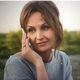 
14.40 -15.40 TEKSTIILID SISEKUJUNDUSESSisekujunduses on tekstiilide ülesanne anda emotsioonidele kuju. Kardinate ja sisutustekstiilide valik muudab ruumi tunnetust. Kui kangas kannab endas õiget emotsiooni, siis meil on ruumis hea olla. Kogenud kardinaekspert Marika Tani firmast FABRICOR tutvustab uusi suundi sisustuskangaste maailmas ja soovitab kuidas valida kardinaid ja sisustustekstiile. 
Esineja: kardinadisaner Marika Tani, kardinasalong FABRICOR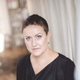 
15.50 - 16.50 NUTIKAD SEINALAHENDUSED- marker-, projektor ja magnettahvli pinnadSeminar on suunatud ärikliendile ja sisekujundajale. Inspireeriv loeng rohkete näidiste ja ideedega büroo-, konverentsi- ja koosolekuruumide nutikaks muutmiseks. 
Tutvustatakse innovaatilisi seinavärve, mille abil luua seintele ja mööblile praktilised ja põnevad marker- ja magnettahvlid ning projektorseinad. Tahvlivärv kaotab ära traditsioonilise tahvli piirid – soovi korral võid kas või kõik ruumi seinad tahvliks kujundada, lae ja lauad kaasa arvatud.  Magnetvärvi ja -pahtli abil saab luua ka magnetite kinnitamiseks sobiva koha. Tule ja proovi ise järgi erinevad marker-, projektor ja magnettahvli pinnad. Mõned ideed nende toodete kasutamiseks siin 
Esineja: kujundaja-toonikonsultant Kamilla-Elis Kutnik, ehitus- ja värvikeskus Karl Bilder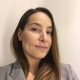 SISEKUJUNDAJA NÕUSTAB TASUTA!Reede 14.45-17.30 (est, rus)
Nõustab: sisekujundaja Svetlana Šatunova, DISAINIKODA sisekujunduse kursused ja konsultatsioonAIAKUJUNDAJA NÕUSTAB TASUTA!Reede 12.00 - 17.30
Nõustab: maastikuplaneerija-aiakujundaja Roman Ait, MAINT HALJASTUSE OÜ. 
Huvitavat lisalugemist: Aed on maja pikendus - kasutage selle võimalusi, Aed kiire elutempoga inimesele, Kuidas rajada aiakujundust künklikule pinnasele?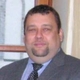 KARDINADISAINER NÕUSTAB TASUTA!Reede 13.00 - 17.15
Nõustab: kardinadisainer/arhitekt Maritsa Lukk, SMARTEX DISAIN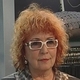 Laupäev 20.04.201811.20 - 12.20 IDEID LIIGA PALJU? ÕPIME KOOSTAMA SISEKUJUNDUSPLAANIKuidas alustada sisekujundusplaani koostamisega? Kuidas sobitada materjale ja värve ning valida mööblit? Mida kindlasti mitte teha? Kuumimad sisekujunduse trendid.”
Esineja: sisearhitekt Airita Aim, PALAZZO INTERIORS sisekujundusbüroo
Huvitavat lisalugemist: Kuidas sisustada kodu nii, et see oleks moes ka aastakümnete pärast, Vannitoa sisekujundus – vead, mida vältida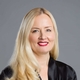 12.30 - 13.30 AIAKUJUNDUSPLAANI KOOSTAMISE ABCAiaplaani koostamise põhialaused. Proportsioonid, vaated, välis-ja siseruumi seosed, liikumissuunad, materjalide ja taimede valimine.
Esineja: maastikuarhitekt Ülle Grišakov, KIVISILLA maastikukujundus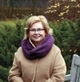 13.40 - 15.05 KUIDAS LUUA UNIKAALSEID JA TRENDIKAID SEINALAHENDUSI?Tule ja proovi kätt erinevate efektsete seinalahendustega. Meie töötoas saate katsetada ja tutvuda erinevate efektvärvidega, kui ka proovida erinevaid tehnikaid. Näitame koha peal kuidas on võimalik saavutada erinevaid mustreid ja efekte mis sobivad seina, mööblile kui ka põrandale. Vestluseks tulevad õigete töövahendite kasutamine, enim esinevad vead ja õiged töötehnika võtted. 
•    Šabloonitehnikad- Katsetame erinevaid šabloone, räägime kuidas õigesti šabloone kasutada
•    Teibitehnikad- Näitame erinevaid teipimismustreid, õpetame kasutama õigeid töövahendeid.
•    Värvitehnikad- Katsetame dekoratiivvärve
Koolitus on seminari vormis, saate ise katsetada ja käed külge lüüa.
Esineja: kujundaja-toonikonsultant Kati Salmiste, ehitus- ja värvikeskus Karl Bilder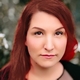 15.10 - 16.10 TEKSTIILID SISEKUJUNDUSESSisekujunduses on tekstiilide ülesanne anda emotsioonidele kuju. Kardinate ja sisutustekstiilide valik muudab ruumi tunnetust. Kui kangas kannab endas õiget emotsiooni, siis meil on ruumis hea olla. Kogenud kardinaekspert Marika Tani firmast FABRICOR tutvustab uusi suundi sisustuskangaste maailmas ja soovitab kuidas valida kardinaid ja sisustustekstiile.
Esineja: kardinadisaner Marika Tani, kardinasalong FABRICORSISEKUJUNDAJA NÕUSTAB TASUTA!  Laupäev 10.30 - 11.00 ja 12.35-17.00
  Nõustab: sisearhitekt Airita Aim, PALAZZO INTERIORS sisekujundusbürooAIAKUJUNDAJA NÕUSTAB TASUTA!  Laupäev 11.00 - 12.00 ja 14.00 - 16.00
  Nõustab: maastikuarhitekt Ülle Grišakov, KIVISILLA maastikukujundusKARDINADISAINER NÕUSTAB TASUTA!Laupäev 11.00 – 16.30
Nõustab: kardinadisainer/arhitekt Maritsa Lukk, SMARTEX DISAIN

Pühapäev 21.04.201811.20 - 12.20 KODU KUJUNDAMISEST FENG SHUI JA AKTUAALSETE TRENDIDE VAHEPEALKuidas luua kodu, mis toetab meie olemust, aitab lõõgastuda ja energiat koguda (interjööri meeleolu määratlemine kui sisekujundusplaani alustala). Kuidas meid mõjutavad suured mustrid ja värvid. Värvipsühholoogia. Nutikad ideed väikese ruumi planeerimiseks!
Esineja: sisearhitekt Heldi Rebane, HR SISEKUJUNDUS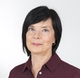 12.25 - 13.25 KUIDAS KUJUNDADA KODUAEDA KAUNID TAIMEKOOSLUSED?Koduaia kujundmaise põhitõed, taimekoosluste planeerimine, taimede värvid, erinevate aastaaegadega arvestamine, maja ja õueruumi kooskõla, püsilillepeenrad, kõrrelised jms.
Esineja: maastikukujundaja Margit Arro, AIAHALDJAD
Huvitavat lisalugemist: Aiaruum ühevärviliste taimedega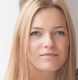 13.30 - 14.55 KUIDAS LUUA UNIKAALSEID JA TRENDIKAID SEINALAHENDUSI?Tule ja proovi kätt erinevate efektsete seinalahendustega. Meie töötoas saate katsetada ja tutvuda erinevate efektvärvidega, kui ka proovida erinevaid tehnikaid. Näitame koha peal kuidas on võimalik saavutada erinevaid mustreid ja efekte mis sobivad seina, mööblile kui ka põrandale. Vestluseks tulevad õigete töövahendite kasutamine, enim esinevad vead ja õiged töötehnika võtted. 
•    Šabloonitehnikad- Katsetame erinevaid šabloone, räägime kuidas õigesti šabloone kasutada
•    Teibitehnikad- Näitame erinevaid teipimismustreid, õpetame kasutama õigeid töövahendeid.
•    Värvitehnikad- Katsetame dekoratiivvärve
Koolitus on seminari vormis, saate ise katsetada ja käed külge lüüa.
Esineja: kujundaja-toonikonsultant Kati Salmiste, ehitus- ja värvikeskus Karl BilderSISEKUJUNDAJA NÕUSTAB TASUTA!  Pühapäev 12.30 - 15.40
  Nõustab: sisearhitekt Heldi Rebane, Hr SisekujundusAIAKUJUNDAJA NÕUSTAB TASUTA! Pühapäev 10.30-12.05 ja 13.40-15.40
 Nõustab: maastikukujundaja Margit Arro, AIAHALDJAD


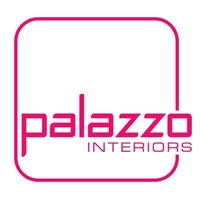 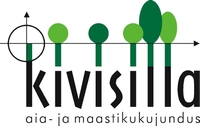 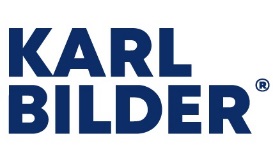 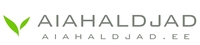 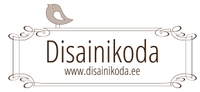 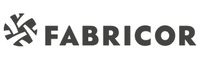 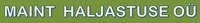 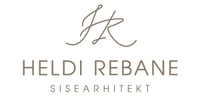 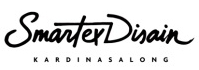 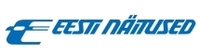 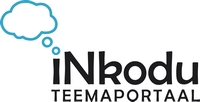 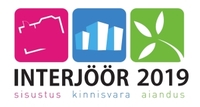 